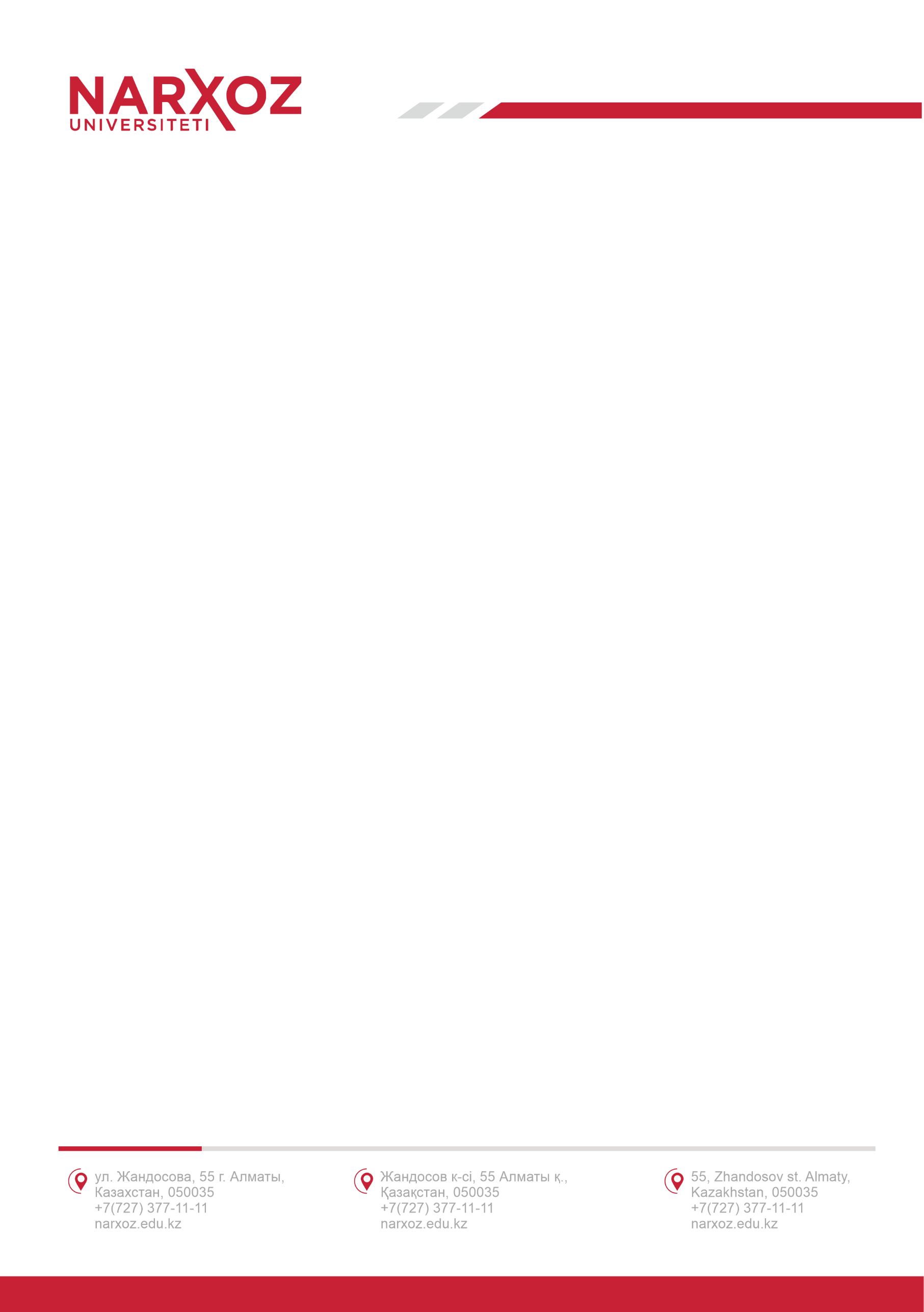 ИНФОРМАЦИОННОЕ ПИСЬМОШкола права и государственного управления НАО «Университет Нархоз» приглашает Вас принять участие в Международной научно-практической конференции на тему «Новый Казахстан: перспективы развития и вызовы современности», посвященной Дню Независимости Республики Казахстан. Проведение конференции будет организовано в гибридном формате (онлайн/оффлайн). Конференция состоится 13 декабря 2022 г. с 09:00 до 18:00 по времени г.Астана в актовом зале НАО «Университет Нархоз», находящегося по адресу: г. Алматы, ул. Жандосова, 55. В онлайн формате конференция будет проводиться на платформе Zoom. Ссылка на конференцию и код доступа будут отправлены зарегистрированным участникам.Порядок работы конференции:13 декабря 2022 г., время по г. Астана:9:00-10:00 – регистрация участников, утренний кофе;10:00-13:00 – пленарное заседание;13:00-14:00 – перерыв на обед;14:00-17:00 – секционные заседания;17:00-17:30 – вечерний кофе;17:30-18:00 – закрытие конференции.На конференции будут рассмотрены вопросы по следующим секционным направлениям: Конституционные реформы в Казахстане: уроки прошлого и взгляд в будущее Реализация новой концепции государственного управления: вызовы и перспективы Национальная идентичность в контексте глобальной и региональной безопасностиВ случае Вашего согласия принять участие в конференции просим Вас до 01 декабря 2022 г. просим зарегистрироваться по ссылке: здесь. Доклады принимаются на казахском, русском и английском языках в срок до 19 декабря 2022 года включительно.Количество мест ограничено.Сборнику материалов конференции будет присвоен международный индекс ISBN. Требования к оформлению докладов смотрите по ссылке.Доклады, не соответствующие вышеназванным требованиям, опубликованы не будут. Редакционная коллегия также оставляет за собой право отказать в публикации доклада в случае его несоответствия теме конференции, а также при наличии существенных замечаний к его содержанию.Все доклады просим загружать через форму регистрации онлайн или отправлять на электронную почту: conference.slpp@narxoz.kz, указав в теме письма «Доклад _НАПРАВЛЕНИЕ_ФАМИЛИЯ АВТОРА». По всем вопросам просим обращаться к координатору конференции Жание Хайбуллиной по телефону: + 7 701 520 05 80.Оргкомитет конференции